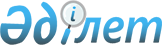 О типовом положении о центре компетенций государства – члена Евразийского экономического союза в рамках реализации цифровой повестки СоюзаРекомендация Коллегии Евразийской экономической комиссии от 28 декабря 2021 года № 33.
      Коллегия Евразийской экономической комиссии в соответствии с пунктом 2 Решения Евразийского межправительственного совета от 25 октября 2019 г. № 9 
      рекомендует государствам – членам Евразийского экономического союза с даты опубликования настоящей Рекомендации на официальном сайте Евразийского экономического союза при разработке положения о центре компетенций государства – члена Евразийского экономического союза в рамках реализации цифровой повестки Союза руководствоваться типовым положением согласно приложению. ТИПОВОЕ ПОЛОЖЕНИЕ
о центре компетенций государства – члена Евразийского экономического союза в рамках реализации цифровой повестки Союза I. Общие положения
      1. Настоящее Положение определяет порядок создания и функционирования, а также условия деятельности и основные полномочия центра компетенций [полное наименование] [наименование государства – члена Евразийского экономического союза (далее – государство-член)] (далее – центр компетенций).
      2. Центр компетенций является [самостоятельным юридическим лицом; учреждением, подведомственным органу государственной власти государства-члена; иное – указать нужное].
      3. Центр компетенций накапливает, обобщает, распространяет знания и опыт в области цифровой трансформации [указать сферу деятельности центра компетенций] и содействует формированию актуальных компетенций в указанной сфере.
      4. Понятия, используемые в настоящем Положении, применяются в значениях, определенных актами органов Евразийского экономического союза (далее – Союз) по вопросам реализации цифровой повестки Союза, нормативными правовыми актами [наименование государства-члена], [а также применяются иные понятия, которые означают следующее: – указывается при необходимости].
      5. В своей деятельности центр компетенций руководствуется законодательством [наименование государства-члена], а также Решением Евразийского межправительственного совета от 25 октября 2019 г. № 9 при взаимодействии с центрами компетенций государств – членов Евразийского экономического союза (далее – государства-члены) и Евразийской экономической комиссией (далее – Комиссия) в рамках реализации цифровой повестки Союза.
      6. Центр компетенций осуществляет свою деятельность во взаимодействии с органами государственной власти [наименование государства-члена], иными центрами компетенций (в том числе других государств-членов), представителями научных организаций и бизнес-сообществ, органами государственной власти государств-членов, Комиссией, международными организациями и общественными объединениями.
      7. Руководитель центра компетенций определяет лицо, ответственное за взаимодействие и обмен информацией с Комиссией, размещает сведения о таком лице на информационном ресурсе центра компетенций в информационно-телекоммуникационной сети "Интернет", а также направляет эти сведения в Комиссию [настоящий пункт включается в случае, если центр компетенций наделен полномочиями на взаимодействие с Евразийской экономической комиссией].
      8. Оценка результативности и эффективности деятельности центра компетенций осуществляется уполномоченным органом [наименование государства-члена]. II. Формирование и финансирование центра компетенций
      9. Формирование центра компетенций осуществляется [кем, как].
      10. Штатная численность центра компетенций утверждается [кем, в каком порядке].
      11. Финансовое обеспечение центра компетенций осуществляется [кем, в каком порядке].
      12. Решение о прекращении функционирования или ликвидации центра компетенций принимается [кем, в каком порядке].
      13. Центр компетенций прекращает свою деятельность [основания, в каком порядке].
      [Настоящий раздел не включается в случае, если центр компетенций является структурным подразделением органа государственной власти государства-члена. Организационные вопросы деятельности такого центра компетенций регулируются положением об органе государственной власти государства-члена и приказами его руководителя]. III. Функции центра компетенций
      14. Центр компетенций осуществляет следующие функции: 
      а) управление инициативами на национальном уровне:
      формирование запроса на проработку инициативы;
      осуществление методической и экспертной поддержки, включая оценку запроса на проработку инициативы, формирование экспертного мнения для обоснования инициации проекта и соответствующих финансовых затрат, подготовку предложений для включения в проект технического задания на проведение исследования для обоснования инициации проекта, формирование предложений по улучшению процесса проработки инициативы и иную деятельность, осуществляемую в пределах компетенции;
      подготовка пакета документов для инициации проекта;
      привлечение экспертов для оценки инициативы;
      координация исследований на национальном уровне и участие в них;
      б) осуществление проектной деятельности:
      инициация или реализация проекта и его отдельных мероприятий;
      обеспечение методической и экспертной поддержки при осуществлении проектной деятельности и по результатам проекта;
      содействие в организации деятельности в рамках экспертных площадок, мероприятий по вопросам, касающимся проектной деятельности;
      внесение предложений для обсуждения в рамках экспертных площадок;
      участие в деятельности рабочих групп по координации проектов;
      мониторинг реализации проектов;
      подготовка отчетов о ходе реализации проектов;
      участие в разработке нормативно-методических документов;
      организация информирования потенциальных участников проектной деятельности в [наименование государства-члена] о механизмах проработки инициатив и реализации проектов в рамках цифровой повестки Союза;
      информационное сопровождение проектной деятельности;
      проработка возможности использования механизма "регулятивных песочниц" при реализации цифровых проектов, а также участие в проектах с использованием указанного механизма;
      формирование предложений по улучшению процессов в рамках проектной деятельности;
      в)  взаимодействие с другими центрами компетенций и субъектами цифровой трансформации Союза:
      развитие и поддержка кооперации и коммуникаций между центрами компетенций;
      поддержка деятельности рабочих групп, комитетов, экспертных площадок и иных форм взаимодействия центров компетенций;
      управление реестром компетенций по соответствующему направлению;
      взаимодействие с Комиссией, органами государственной власти и центрами компетенций своего государства-члена, а также с центрами компетенций других государств-членов. IV. Задачи центра компетенций
      15. Для выполнения поставленных задач центр компетенций имеет право:
      а) запрашивать в установленном порядке справочные, информационные и иные материалы, необходимые для осуществления центром компетенций своей деятельности;
      б) принимать участие в работе совещательных и экспертных площадок, созданных при [наименование организации], для рассмотрения вопросов, входящих в компетенцию центра компетенций;
      в) пользоваться в установленном порядке информационными ресурсами и информационными системами [наименование организации];
      г) давать разъяснения и рекомендации по вопросам, отнесенным к сфере ведения центра компетенций;
      д) привлекать к работе экспертов, научные и иные организации;
      е) представлять в [наименование органа государственной власти государства-члена] предложения по вопросам, отнесенным к сфере ведения центра компетенций, в том числе предложения по улучшению работы центра компетенций. V. Ответственность центра компетенций
      16. За неправомерные решения, действия (бездействие) должностные лица центра компетенций несут ответственность в порядке, установленном законодательством [наименование государства-члена].
					© 2012. РГП на ПХВ «Институт законодательства и правовой информации Республики Казахстан» Министерства юстиции Республики Казахстан
				
      Председатель КоллегииЕвразийской экономической комиссии

М. Мясникович
ПРИЛОЖЕНИЕ
 к Рекомендации Коллегии
 Евразийской экономической комиссии
от 28 декабря 2021 г. № 33